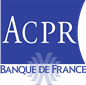 Réunion TEAMS. Les informations de connexion seront communiquées une fois votre inscription validée.Formulaire à retourner à l’adresse 2718-SEC_SAGEMOA-UT@acpr.banque-france.frRéunion de place du secteur assurantielle 06 février de 11h00 à 12h30Réunion de place du secteur assurantielle 06 février de 11h00 à 12h30Réunion de place du secteur assurantielle 06 février de 11h00 à 12h30Nom SociétéAdresse de messagerie